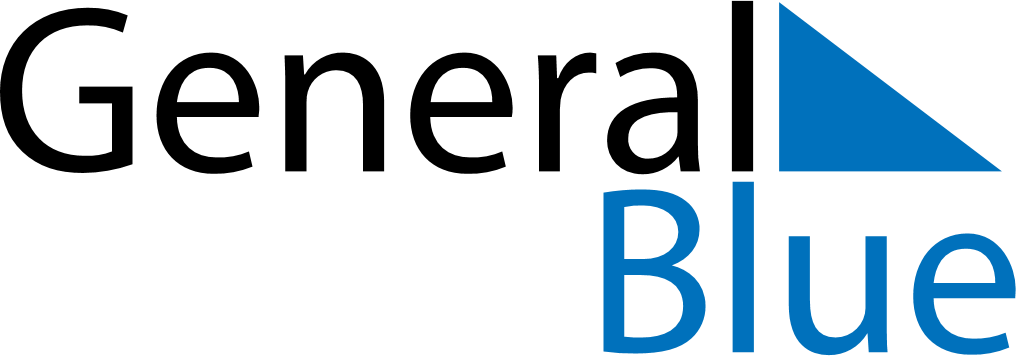 Daily PlannerAugust 9, 2021 - August 15, 2021Daily PlannerAugust 9, 2021 - August 15, 2021Daily PlannerAugust 9, 2021 - August 15, 2021Daily PlannerAugust 9, 2021 - August 15, 2021Daily PlannerAugust 9, 2021 - August 15, 2021Daily PlannerAugust 9, 2021 - August 15, 2021Daily Planner MondayAug 09TuesdayAug 10WednesdayAug 11ThursdayAug 12FridayAug 13 SaturdayAug 14 SundayAug 15MorningAfternoonEvening